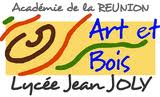 FICHE INFIRMERIEMadame, Monsieur,Merci de bien vouloir répondre à ces quelques questions qui permettront de constituer le dossier infirmier de votre enfant.NOM:	Prénom:	Date de naissance:	Classe:	Nom / Prénom du Responsable légal 1 + adresse :	Numéro de GSM : 	Fixe:	Nom / Prénom du Responsable légal 2 + adresse :	Numéro de GSM : 	Fixe:	Y a-t-il des Frères et sœurs dans l’établissement ? Si Oui, Nom et Prénom :	Votre enfant est-il porteur d’une maladie quelconque (asthme, diabète, problème cardiaque, épilepsie, ou autre) ? 	Votre enfant porte-t-il des lunettes ?  	 Oui   [ ]            Non     [ ]Si oui, dernière visite chez l’ophtalmologiste ? 	Votre enfant suit-il un traitement d’orthodontie ?  	 Oui   [ ]            Non     [ ]  		Si oui, depuis combien de temps?	L’année dernière votre enfant avait-il un accompagnement médical particulier? (protocole d’urgence, Projet d’Accueil Individualisé, Projet Personnalisé de Scolarisation)? 	Pour quelle raison?	Souhaitez-vous le renouveler ?	Si oui, merci de prendre contact avec l’infirmière.Tout médicament doit être déposé à l’infirmerie (aucun médicament ne doit être avec l’élève !). Merci de fournir la photocopie de la page de vaccination diphtérie- tétanos- poliomyélite du carnet de santé de votre enfant. Aucune photocopie ne sera faite au lycée.Vous pouvez venir échanger sur la santé de votre enfant, si vous le souhaitez, en prenant rendez-vous avec l’infirmière du lycée au 0262 39 75 51 ou 06 92 40 14 32.Cordialement, Sandrine DUMONT-TRUCHI, Infirmière du LPO Jean Joly